RECEPCION DE REQUISITOS PARA PERMISO DE MATERIA PELIGROSA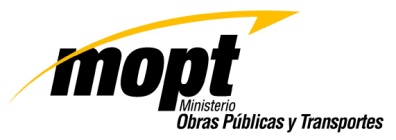 REQUISITOS PARA PERMISO DE MATERIA PELIGROSA EN CASO DE PERSONAS FÍSICAS:Nota de solicitud de rutas de paso: debe indicar las características del vehículo, origen y destino de la ruta que pretenda usar el vehículo.Fotocopia de la cédula identidad del propietario y eventual persona autorizada.Fichas de emergencia (original y fotocopia o certificar por un  abogado las fotocopias). Según Decreto  Nº 35861 -MOPT-S-MEIC-MINAET.En el caso de cisternas, prueba hidrostática (original) elaborada por un ingeniero mecánico autorizado (ver lista Colegio Federado de Ingenieros y Arquitectos-CFIA).Revisión técnica vigente y favorable del vehículo (camión o cabezal y cisterna), en original y fotocopia.Póliza de riesgos (recibo cancelado y fotocopia).Seguro de automóviles del automotor (recibo cancelado, original y fotocopia).Sí fuese del caso, seguro del semirremolque (recibo cancelado original y fotocopia).Copia de permiso anterior /o constancia de pesaje.Certificación Rápida del Registro Nacional del vehículo, con menos de 30 días hábiles  de emitida. Puede presentarse el Título de Propiedad, en original y fotocopia.Indicación de revisión efectuada en nuestra oficina de la rotulación del vehículo (camión) o vehículos (cabezal + semirremolque). DECRETO N°27008 MEIC-MOPT.EN CASO DE PERSONAS JURÍDICAS:Personería jurídica con menos  de tres meses de emitida.Notas: Todos los documentos deberán presentarse a nombre del propietario registral del vehículo.  Cualquier documento que se solicite en original y fotocopia, se puede presentar en fotocopias  certificadas  por un abogado notario con el sello de agua y timbres de ley.ESTADO FÍSICO DEL VEHÍCULO:El semirremolque (cisterna), deberá portar las placas de identificación y contar con un troquelado en el centro del costado del chasis que indique: el año, marca y serie.Contar con llantas con un mínimo de 4mm. de taco, incluido dos repuestos.Contar con rotulación de acuerdo a decreto de materias peligrosas.Portar dos extinguidores  con carga vigente (De conformidad Norma Oficial de Extintores )Contar con cintas reflectivas, de conformidad a normativa vigente.Fotocopia del permiso anterior o constancia de pesaje.(  )Certificación rápida del vehículo o cabezal y semirremolque.(  )Revisión técnica del vehículo y semirremolque (original y fotocopia) ó fotocopia certificada por un abogado.(  )Indicar rutas de paso, origen y destino.(  )Fichas de emergencia (original y fotocopia) ó fotocopias autenticadas por abogado notario.(  )En caso de cisternas, pruebas hidrostáticas (elaborado por Ing. Mecánico).(  )Seguros del Vehículo, póliza de riesgos del trabajo y cobertura A y C. (recibo cancelado y fotocopia)(  )Si fuese el caso, el seguro del semirremolque, póliza de riesgos del trabajo y cobertura A y C. (recibo cancelado y fotocopia)(  )Copia de la Cédula de Identidad del Propietario.(  )En caso de empresa: Personería Jurídica original o fotocopia autenticada y fotocopia de la cédula del representante legal.(  )En caso de no ser el propietario o representante legal: autorización debidamente autenticada por un abogado notario y fotocopia de cédula del autorizado.(  )En caso de tener que corregir algún documento, favor comunicarse a los siguientes números de teléfono: